PhD Thesis Presentation Contest: Consent Form Organiser: 	German-Ukrainian Academic Society/ The UKRAINE Network Die Deutsch-Ukrainische Akademische Gesellschaft e.V./ The German-Ukrainian Academic Societyc/o Dr. Nelia WanderkaHolbeinstr. 44a 12203 Berlin, GermanyWeb-page: ukrainet.euContact:	Head of the PhD Contest Organisation Committee Nataliya Butych, for any enquiries e-mail to: info (at) ukrainet (dot) euYour Name:Your Affiliation:By applying to the PhD Thesis Presentation Contest, organized by the German-Ukrainian Academic Society, I consent to the electronic storage and processing of my data, provided in my application, for internal organisational purposes only. I consent for my application to be reviewed by external experts appointed by the PhD Contest Organisation Committee.In case I am selected as a Finalist I consent for my name and affiliation to be included in the publicly-available program of the PhD Contest Final, which is planned to be carried out within the Days of Ukraine in Saarland on 26 September 2024 in Sarbrücken and promotional materials related to the PhD Contest, including publications on the web-site of the German-Ukrainian Academic Society and in its Newsletter. I am aware that this consent can be revoked and I can request the erasure of my data at any time by sending an e-mail to: info (at) ukrainet (dot) eu or posting a letter to the above-stated address, without stating reasons. For further information on the DUAG’s privacy policy please see our Data Privacy Policy here.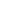 Place, Date						Signature